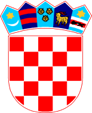 REPUBLIKA HRVATSKA   ZADARSKA ŽUPANIJA   OPĆINA PRIVLAKA
           Ivana Pavla II, 46
          23233 PRIVLAKA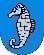 KLASA: 943-01/21-01/1
URBROJ: 2198/28-02-21-2
Privlaka, 12. ožujka 2021. godineTemeljem članka 391. Zakona o vlasništvu i drugim stvarnim pravima („Narodne novine“ broj 91/96, 68/98, 137/99, 22/00, 73/00, 129/00, 114/01, 79/06, 141/06, 146/08, 38/09, 153/09, 143/12, 152/14), članka 8. Odluke o uvjetima, načinu i postupku gospodarenja nekretninama u vlasništvu Općine Privlaka („Službeni glasnik Zadarske županije“, broj 19/13), članka 46. Statuta Općine Privlaka („Službeni glasnik Zadarske županije“, broj 05/18) i Odluke o prodaji nekretnine općinskog načelnika od 11. ožujka 2021., Općinski načelnik Općine Privlaka raspisuje JAVNI NATJEČAJza prodaju nekretnine u vlasništvu Općine PrivlakaPredmet javnog natječaja je prodaja suvlasničkog 1/2 dijela nekretnine oznake čest. zem. 3753/2, ukupne površine 77 m², upisane u ZK ulošku broj 7549, k.o. Privlaka, s početnom cijenom od 24.500,00 kuna.Početna cijena određena je sukladno procjembenom elaboratu o tržišnoj vrijednosti nekretnine 03-11/2020 od 30. studenog 2021., izrađenom po stalnom sudskog vještaku za graditeljstvo i procjene nekretnina za graditeljstvo i procjene nekretnina Dražen Knežević, struč.spec.ing.aedif.Suvlasnički dio nekretnine koja je predmet prodaje na ovom javnom natječaju je građevinsko zemljište Privlaka, Ulica Marka Marulića.Pravo sudjelovanja u javnom natječaju imaju sve fizičke i pravne osobe koje prema važećim propisima Republike Hrvatske mogu biti vlasnici nekretnina na području Republike Hrvatske i koji su uplatili jamčevinu u iznosu od 10% početne cijene nekretnine, i to na žiro račun Općine Privlaka: IBAN HR5423900011857400004, s pozivom na broj HR68 7757- OIB uplatitelja, s naznakom „natječaj za prodaju nekretnina“.Ponuditelju koji uspije u natječaju, jamčevina se uračunava u početnu cijenu.Ponuditeljima koji nisu uspjeli u postupku natječaja jamčevina će se vratiti u roku od 8 (osam) dana od okončanja postupka natječaja.Ponuditelj koji uspije u natječaju i naknadno odustane od zaključenja ugovora, nema pravo na povrat jamčevine.U cijenu nekretnine nisu uračunata porezna davanja koja plaća kupac. Ponude ponuditelja koji imaju neplaćene dospjele dugove prema Općini Privlaka neće se razmatrati.Uz pisanu ponudu u kojoj je potrebno navesti ime i prezime, adresu prebivališta odnosno sjedišta i OIB ponuditelja te ponuđeni iznos kupoprodajne cijene obavezno je dostaviti sljedeću dokumentaciju:presliku osobne iskaznice za fizičku osobu/ rješenje o upisu u trgovački registar za pravnu osobu,dokaz o uplaćenoj jamčevini,potvrdu Općine Privlaka da ponuditelj nema neisplaćenih dospjelih obveza prema Općini Privlaka,podatak o broju tekućeg ili žiro-računa za povrat jamčevine sudionicima čije ponude ne budu prihvaćene ili u slučaju poništenja natječaja.Općina Privlaka će s najpovoljnijim ponuditeljem sklopiti ugovor o kupoprodaji predmetne nekretnine.Općina Privlaka i najpovoljniji ponuditelj će sklopiti ugovor o kupoprodaji nekretnine najkasnije u roku od 15 dana od dana donošenja Odluke o izboru najpovoljnijeg ponuditelja. Izabrani ponuditelj dužan je uplatiti kupoprodajnu cijenu jednokratno u roku od 15 dana od dana zaključenja kupoprodajnog ugovora. Općina Privlaka odobrava mogućnost obročnog plaćanja kupoprodajne cijene. Ukoliko ponuditelj namjerava isplatiti kupoprodajnu cijenu obročno, dužan je to navesti u ponudi, a obročno plaćanje može se odobriti do najviše 5 godišnjih obroka. U slučaju obročnog plaćanja kupoprodajne cijene uknjižba prava vlasništva dozvolit će se po konačnoj uplati ukupne kupoprodajne cijene, o čemu će prodavatelj sastaviti tabularnu ispravu podobnu za uknjižbu prava vlasništva na ime kupca.Rok za dostavljanje ponuda iznosi 8 (osam) dana od dana objave javnog natječaja.Ponude se dostavljaju poštom preporučeno ili osobno u pisarnicu Općine Privlaka, u zatvorenoj omotnici na adresu: OPĆINA PRIVLAKAIvana Pavla II 4623233 Privlaka s naznakom „Ponuda za natječaj“ – NE OTVARAJ!Javno otvaranje ponuda provesti će se 26. ožujka 2021. u općinskoj vijećnici Općine Privlaka u 9,00 sati.Načelnik Općine Privlaka zadržava pravo da predmetni Javni natječaj poništi bez posebnog obrazloženja.,OPĆINA PRIVLAKA
OPĆINSKI NAČELNIK
Gašpar Begonja, dipl.ing.